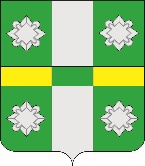 А Д М И Н И С Т Р А Ц И ЯТайтурского городского поселенияУсольского муниципального районаИркутской областиПОСТАНОВЛЕНИЕОт 30.12.2022г.								№506р.п. ТайтуркаО признании утратившими силу постановлений администрации Тайтурского городского поселения Усольского муниципального районаИркутской областиВ соответствии с Порядком принятия решений о разработке, формировании, утверждении, реализации и оценки эффективности реализации муниципальных программ городского поселения Тайтурского муниципального образования, утвержденным постановлением администрации городского поселения Тайтурского муниципального образования от 10.11.2017г. № 257 (ред. от 07.06.2018 года № 153, от 26.10.2022 г. № 393), на основании ст.ст. 6, 23, 46 Устава Тайтурского муниципального образования, ПОСТАНОВЛЯЕТ:1. Считать утратившими силу с 01.01.2023г. постановления администрации Тайтурского городского поселения Усольского муниципального района Иркутской области:- постановление № 300 от 13.11.2019г. «Об утверждении муниципальной программы «Социальное развитие городского поселения Тайтурского муниципального образования» на 2020-2022 годы»;- постановление № 75 от 13.03.2020г. «О внесении изменений в муниципальную программу «Социальное развитие городского поселения Тайтурского муниципального образования на 2020-2022 годы»; - постановление № 279 от 10.11.2020г. «О продлении срока действия муниципальной программы «Социальное развитие городского поселения Тайтурского муниципального образования на 2020-2022 годы» на 2023 год»;- постановление № 339 от 30.12.2020г. «О внесении изменений в муниципальную программу «Социальное развитие городского поселения Тайтурского муниципального образования на 2020–2023 годы»;- постановление № 145 от 28.06.2021г. «О внесении изменений в муниципальную программу «Социальное развитие городского поселения Тайтурского муниципального образования на 2020–2023 годы»;- постановление № 289 от 30.12.2021г. «О внесении изменений в муниципальную программу «Социальное развитие Тайтурского городского поселения Усольского муниципального района Иркутской области на 2020–2024 годы»;- постановление № 211 от 08.07.2022г. «О внесении изменений в муниципальную программу «Социальное развитие Тайтурского городского поселения Усольского муниципального района Иркутской области на 2020–2024 годы»;- постановление № 300 от 08.09.2022г. «О внесении изменений в муниципальную программу «Социальное развитие Тайтурского городского поселения Усольского муниципального района Иркутской области на 2020–2024 годы».2. Ведущему специалисту администрации по кадровым вопросам и делопроизводству Гурьевой А.О. опубликовать настоящее постановление в средствах массовой информации в газете «Новости» и разместить на официальном сайте администрации Тайтурского городского поселения Усольского муниципального района Иркутской области (http:// http://taiturka.irkmo.ru/) в информационно – телекоммуникационной сети «Интернет».Подготовил: ведущий специалист по социальным вопросам и организационно-массовым мероприятиям _______ Ю.А. Батурина«___»_________2022 г.Согласовано: главный специалист администрации по юридическим вопросам и нотариальным действиям __________ О.В. Мунтян «___»_________2022 г.Согласовано: ведущий специалист администрации по бюджетно-финансовой политике __________ Е.В. Клыш«___»_________2022 г.Глава Тайтурскогогородского поселения Усольского муниципального района Иркутской области                                                         С.В. Буяков